Rotary Project – Build a Vision Clinic:Dr. Kate Coleman initiativeBuild a small Vision Clinic Solve problems locallyRight to Sight have visited the villageRTS Indian doctor also visited & gave eq listRTS use Dr Helen Roberts in Kenya for surgeryThe Health Centre will employ the technicianWho will benefit:Year 1 ROMBO / ENTERARRA DIVISION: POP 40,000	28 	Primary School	4 	Secondary School	20 	Nursery schoolYear 2 KUKU / LOITOKITOK DIVISION: POP 43,000	27	Primary School	7	Secondary School	15	Nursery SchoolYear 1:        Set up Vision Centre in a room in existing Health Centre       Purchase initial round of equipment	 Employ Ophthalmic Clinic officer and an assistant 	 40 Cataract operations improving employment 	 4000 school children eye tested improving education          900 people (walk-in) tested at Vision CentreYear 2     Build purpose built Clinic     100 Cataract operations improving employment         5000 school children eye tested improving education          1000 people (walk-in) tested at Vision Centre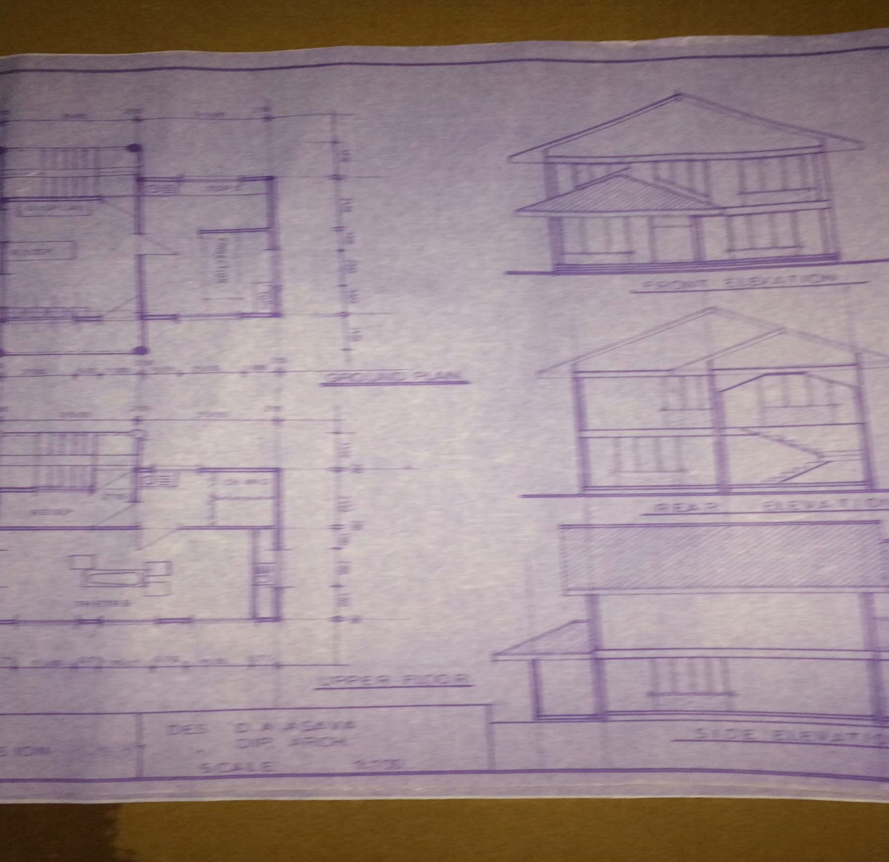 Before and after photos: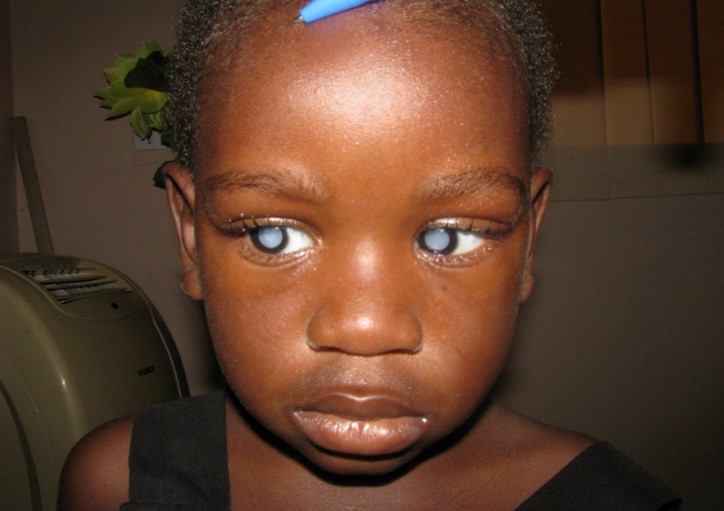 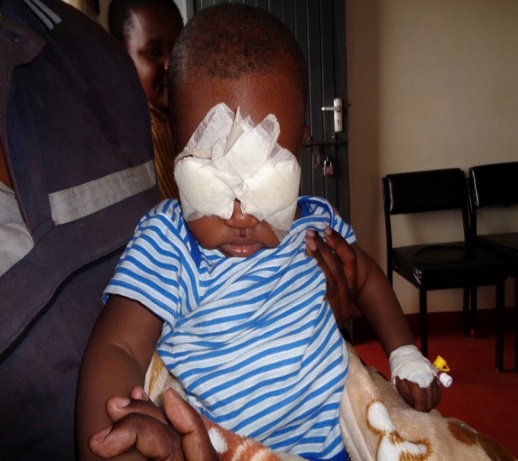 1st postoperative day after cataract surgery by RTS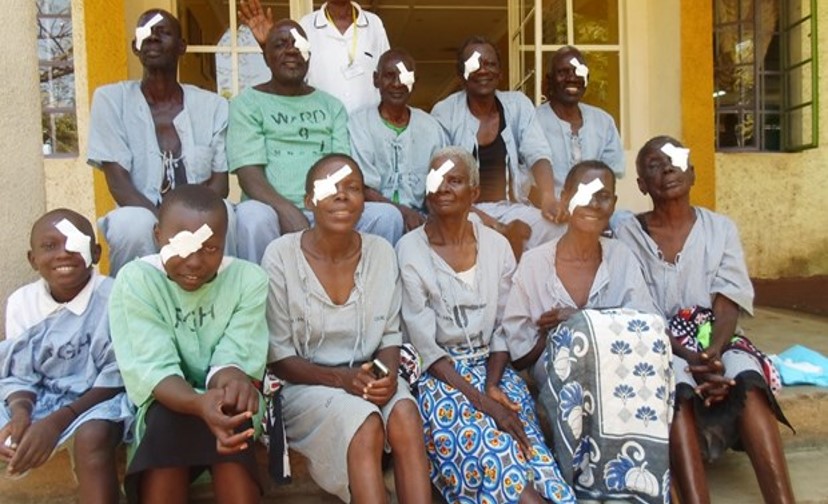 Fundus Eye Camera / mobile phone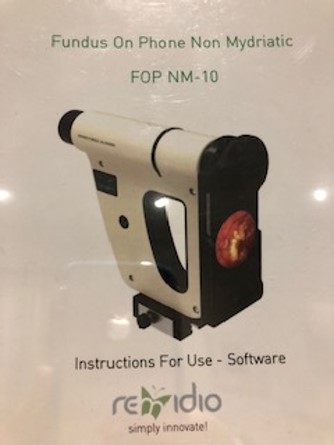 BudgetPhase 1:  Ophthalmic Clinical Officer         £6,000  Assistant                                         £2,500  Equipment                                     £9,000  Fundus Camera                             £7,000  Outreach program                        £2,000  Dr Helen cataract surgery           £5,000Phase 2:Building & fit out                        £25,000OutcomeHappy Children of Rombo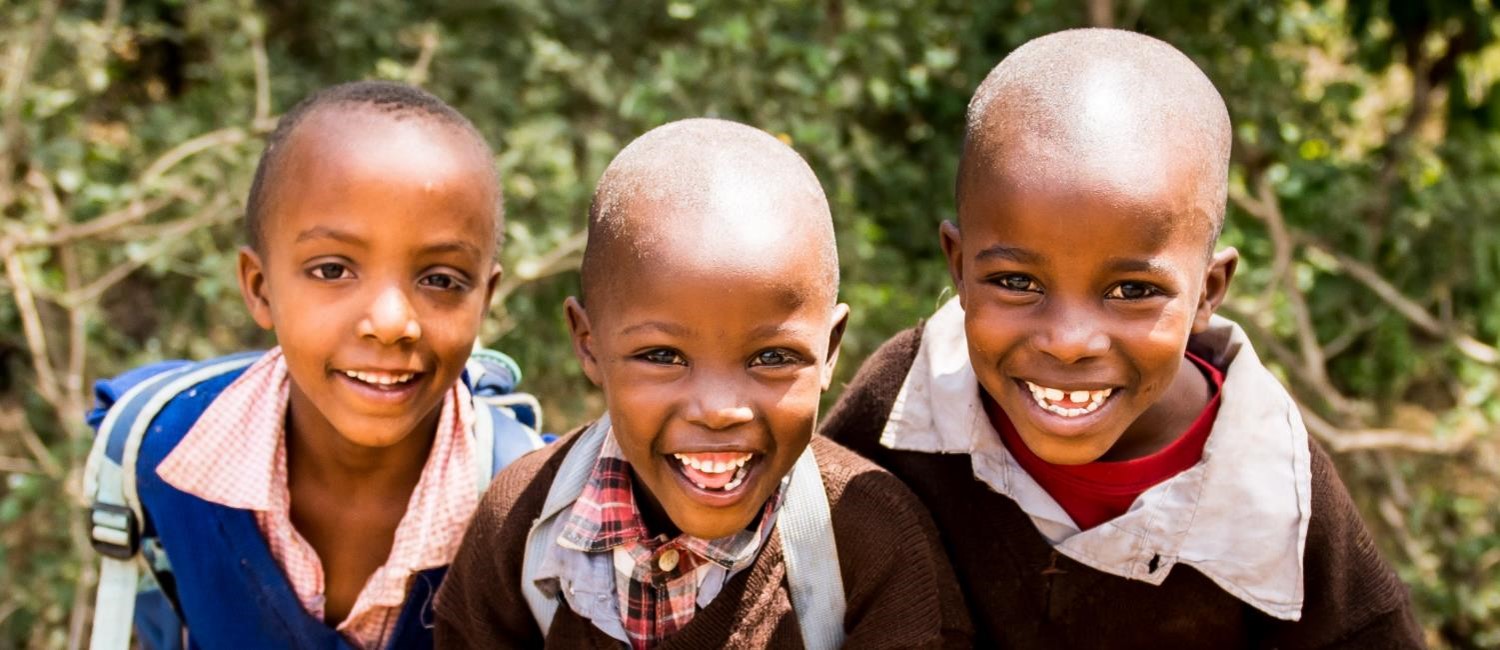 